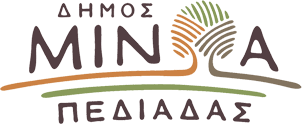 Αρκαλοχώρι, 24/11/2023Προς: ΜΜΕΔΕΛΤΙΟ ΤΥΠΟΥ.Δήλωση Δημάρχου Μινώα Πεδιάδας Μανώλη Φραγκάκη για την «Παγκόσμια Ημέρα Εξάλειψης της Βίας κατά των Γυναικών»    Με αφορμή την αυριανή Παγκόσμια Ημέρα Εξάλειψης της Βίας κατά των Γυναικών, ο Δήμαρχος Μινώα Πεδιάδας Μανώλης Φραγκάκης, προχώρησε στην ακόλουθη δήλωση:   «Η Γενική Συνέλευση του ΟΗΕ, με απόφασή της στις 17 Δεκεμβρίου 1999, ανακήρυξε την 25η Νοεμβρίου ως Διεθνή Ημέρα για την Εξάλειψη της Βίας κατά των Γυναικών, με σκοπό να αναδείξει ένα σημαντικό πρόβλημα με παγκόσμια διάσταση.    Η ημέρα αυτή μας υπενθυμίζει την υποχρέωση μας να σταθούμε απέναντι σε αυτό το φαινόμενο, καθώς στις μέρες μας γινόμαστε μάρτυρες ολοένα και αυξανόμενων περιστατικών βίας κατά των γυναικών, ανεξαρτήτως ηλικίας, φυλής, χρώματος. Ως κοινωνία πρέπει να βοηθήσουμε να “σπάσει” η σιωπή του φόβου και της ενοχής, ενθαρρύνοντας παράλληλα τις γυναίκες που βιώνουν κακοποιητικές συμπεριφορές, να ζητήσουν βοήθεια.Ο Δήμος Μινώα Πεδιάδας, μέσω των Κοινωνικών του Δομών αλλά και δράσεων στηρίζει τις γυναίκες-θύματα ενδοοικογενειακής βίας, με στόχο την ευαισθητοποίηση της Κοινής Γνώμης για την έμφυλη βία».